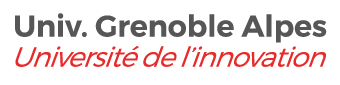 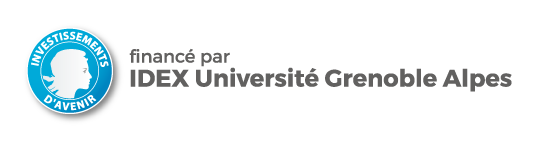 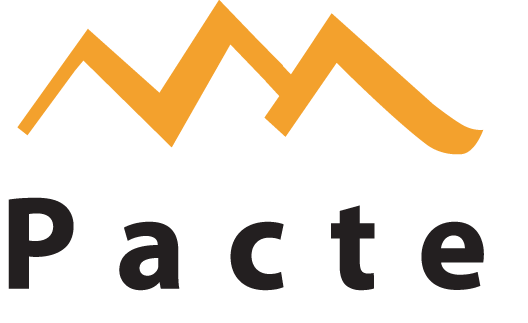 Offre de contrat post-doctoral Sociologie des sciences / sociologie de la santéL’Univ. Grenoble Alpes recrute un.e post-doctorant.e en sociologie au laboratoire PACTE, dans le cadre du projet IRS « Soc-Epi » financé par l’IDEX Université Grenoble Alpes.Contexte. Parfois considérée comme un changement de paradigme pour la recherche biomédicale et les politiques de santé, l’épigénétique signifie au sens littéral, ce qui se situe « au-dessus » ou « au-delà » de la génétique. Le projet Soc-Epi interroge comment l’épigénétique peut renouveler l’analyse de l’incorporation biologique de l’environnement physique, matériel et/ou social. Soc-Epi associe sociologie des sciences et de la santé, épidémiologie environnementale et épigénétique, pour explorer les agendas « biosociaux » de l’épigénétique et leur traduction dans des politiques sociales et de santé. Le projet est porté par le laboratoire PACTE et associe 5 équipes (PACTE ; Institute for Advanced Biosciences, Grenoble ; Techniques de l’Ingénierie Médicale et de la Complexité - Informatique, Mathématiques et Applications, Grenoble ; Unité Inserm 1027, épidémiologie, Toulouse ; laboratoire interdisciplinaire sciences, santé et société, Cermes3, Paris). Rôle du/de la post-doctorant.e et intégration dans le projet SocEpi: Conduite d’enquêtes de terrain (collecte de données par entretiens et observations, retranscriptions, analyse de contenu) ; Organisation et animation d’ateliers interdisciplinaires associant épigénétique, épidémiologie et sociologie.  Le/la post-doctorant.e. sera recruté.e pour une durée de 18 mois à partir du 1er octobre 2018. Il/elle sera accueilli.e au sein de l’équipe Régulations du laboratoire PACTE où il/elle travaillera en étroite collaboration avec Séverine Louvel (MCF HDR en sociologie des sciences, Sciences Po Grenoble, responsable scientifique du projet), Cherry Schrecker (PR en sociologie, UGA) et Solène Billaud (MCF en sociologie, UGA). Profil attendu. Thèse en sociologie des sciences et/ou de la santé avec une bonne maîtrise des techniques d’enquête qualitative (entretiens, observations) ainsi qu’un très bon niveau en anglais. Il est par ailleurs attendu que le post-doctorant valorise – seul ou en collaboration avec des membres du projet – les résultats de sa recherche dans des communications et des publications nationales ou internationales. La connaissance préalable de l’épigénétique n’est pas un prérequis, en revanche une familiarité avec les problématiques de santé publique sera un atout. Pour candidater. Les candidat.e.s doivent être titulaires d’un doctorat ou d’un diplôme universitaire équivalent à un doctorat européen (8 années d’études). Constitution du dossier de candidature : - une lettre de candidature en anglais - Le dernier diplôme- Un CV- Deux lettres de recommandationEnvoi des candidatures : severine.louvel@iepg.fr et cherry.schrecker@univ-grenoble-alpes.fr  Calendrier -date limite d’envoi des dossiers de candidature : le 15 juillet 2018 à midi (CET)-Vérification de l’éligibilité et décision d’admissibilité : le 31 août 2018-Entretiens de recrutement : Septembre 2018-Début du contrat: 1er octobre 2018Call for applications Post-doctoral position in science studies/sociology of healthThe Univ. Grenoble Alpes offers a post-doctoral position in science studies / sociology of health in the research unit PACTE, to work on the IRS project « Soc-Epi » funded by IDEX Université Grenoble Alpes.Background information. Epigenetics – literally, what is “beyond” or “above” genetics – is expected to bring about a paradigmatic change in the biomedical sciences and in health policies. The Soc-Epi project investigates how epigenetics may renew current ways of analyzing the biological embodiment of physical, material and social environments. Soc-Epi brings together sociologists of science, sociologists of health, environmental epidemiologists and researchers in epigenetics. Together they will explore the “biosocial” agendas which emerge with epigenetics and their possible translation in social and health policies. The project is led by the Social Sciences Research Unit PACTE and brings together five partner institutions (PACTE; Institute for Advanced Biosciences, Grenoble; Techniques for biomedical engineering and complexity management – informatics, mathematics and applications, Grenoble; Inserm Research Unit 1027, epidemiology, Toulouse; Interdisciplinary Research Unit Sciences, Health and Society, Cermes3, Paris). Job description: an in-depth qualitative study (data collection and analysis: interviews, observations); organisation of interdisciplinary workshops (epigenetics, epidemiology, sociology). The post-doctoral position is an 18-month contract, starting October 1, 2018. They will be in residence at the PACTE research unit in Grenoble, and work in close collaboration with Séverine Louvel (project leader, associate prof in sociology, Sciences Po Grenoble), Cherry Schrecker (professor in sociology, UGA) and Solène Billaud (associate professor in sociology, UGA).Applicants’ profile. Applicants will have successfully completed a doctoral degree, preferably, in science studies and/or sociology of health. Previous knowledge on epigenetics is not required, however familiarity with public health issues is necessary. Previous experience in a qualitative social science study and data analysis is also required.  Applicants should be fluent in French and proficient in English. The post-doctoral researcher is expected to interact closely with the project’s members and to publish his/her research in peer-reviewed publications and via oral presentations. The postdoctoral position is open to international applicants.Applications. Applicants must hold a PhD degree (or be about to earn one) or have a University degree equivalent to a European PhD (8-year duration)Applicants will have to send an application letter in English and attach: - Their last diploma- Their CV - Two letters of recommendation.Applications should be submitted to: severine.louvel@iepg.fr and cherry.schrecker@univ-grenoble-alpes.fr  -Application deadline: July 15, 2018 at 12pm (CET)-Eligibility check of applications and 1st round of selection: in August 2018-2nd round of selection: shortlisted candidates will be invited for an interview session in Grenoble in September 2018.-Starting date for employment: October 1, 2018